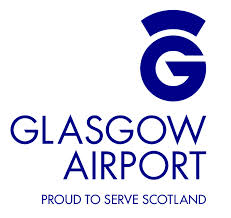 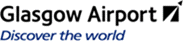 GLASGOW AIRPORT ENGINEERING DEPARTMENT                                      APPLICATION FOR HOT WORK PERMITThis form to be submitted together with work specific method statement & risk assessments to:-Scott Steel - Safety & Control Officer - Tel: 0141 848 4866 / 07770736577 Fax: 0141 848 4946 orDerek Haldane - Control of Contractors Officer - Tel: 0141 848 4295 / 0792080604At least 3 working days notice is required before any permit will be issued.Contractor Task Assessment Reference Number :Location of Hot Works:Location of Hot Works:Location of Hot Works:2.   Description of Work and Equipment:Type of Equipment to be used (please tick the box below)Oxy-Acetylene                                 Arc Welder                                         Cutter/Grinder                                        Propane Torch                 Hot Air Gun                                     Belt Vulcaniser                                     Bitumen Boiler                                      Plasma Cutter                 Others please specify  	2.   Description of Work and Equipment:Type of Equipment to be used (please tick the box below)Oxy-Acetylene                                 Arc Welder                                         Cutter/Grinder                                        Propane Torch                 Hot Air Gun                                     Belt Vulcaniser                                     Bitumen Boiler                                      Plasma Cutter                 Others please specify  	2.   Description of Work and Equipment:Type of Equipment to be used (please tick the box below)Oxy-Acetylene                                 Arc Welder                                         Cutter/Grinder                                        Propane Torch                 Hot Air Gun                                     Belt Vulcaniser                                     Bitumen Boiler                                      Plasma Cutter                 Others please specify  	3.   Authorisation period: From: ………….…………………   HoursDate:  …………….……………………To:     . ……………………………  Hours.Date:  ………….……..………………..Details of Supplier & Person in Charge of          Works:Supplier’s Name: …………………………..……………….Person in Charge’s Name: …………………..…………….Company:………………………………..Company:……..…………………………Telephone No: …………………………..Telephone No: …………………………..5.   Requirements; If you intend to carry out any of the following, please note an additional permit will be required.Do you intend to work Airside?Do your works require you to enter a Confined Space?Do you require to isolate any Fire Alarms?Do you require to isolate any sprinklers?IF YES Airside Working Permit may be requiredIF YES Confined Space Permit may be requiredIF YES Fire Alarm Isolation Permit is requiredIF YES Sprinkler Isolation Permit is requiredIF YES Airside Working Permit may be requiredIF YES Confined Space Permit may be requiredIF YES Fire Alarm Isolation Permit is requiredIF YES Sprinkler Isolation Permit is requiredYour Name …………………………………………………………  Company ……………………………………………………Signature  ………………………………………………………….   Date ………………………………………………………….Your Name …………………………………………………………  Company ……………………………………………………Signature  ………………………………………………………….   Date ………………………………………………………….Your Name …………………………………………………………  Company ……………………………………………………Signature  ………………………………………………………….   Date ………………………………………………………….